INDRANI KAKATI 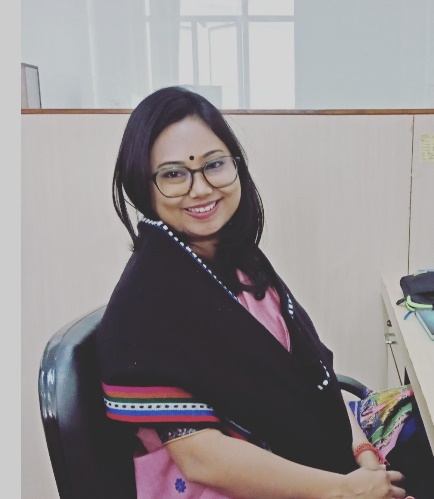 ikakati@rgu.acContact no. 8753925758Assistant Professor, Royal School of Law & Administration (RSLA), RGU. Was a practicing Advocate in Gauhati High Court for five years, having litigated and assisted under various departments like State Education Board of Assam (SEBA), Assam Higher Secondary Education Council, Government Cases and other private matters. Also, a member of Gauhati High Court Bar Association, Assam.Educational qualification:Graduation, B.A.(H).Political Science from Indraprastha College for Women, Delhi University. (2009)Graduation, LL.B from Campus Law Centre, Faculty of Law, Delhi University (2012).Post-graduation, LL.M from PG Department of Law, Gauhati University (2016).Currently pursuing Ph.D from Gauhati University. Cleared SLET.Attended different workshops, seminars and have presented Research Paper.